ARCIDIOCESI di PESARO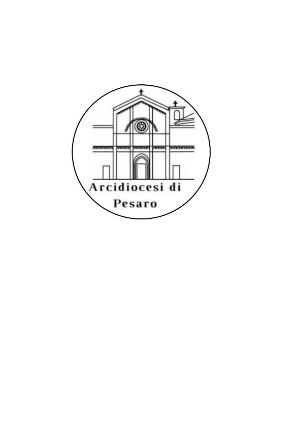 DOMANDA DI MATRIMONIO DOPO LA SENTENZA DI NULLITA’ IN CUI SI FA DIVIETO DI ACCEDERE A NUOVE NOZZEEccellenza Reverendissima,Desidera celebrare il matrimonio religiosoLo stesso si era già sposato canonicamente con il/la signor/a…………………………………………………………………………………………………………Presso la Parrocchia di…………………………………………………….in data……………………Questo matrimonio è stato dichiarato nullo con sentenza del Tribunale Ecclesiastico di……………..........................................................................................in data………………………E confermata dal Tribunale di Appello di………………………………………in data……………...DOMANDAPertanto di liberare il/la sottoscritto/a dalla proibizione di adire a nuove nozze, formulata dal Tribunale Ecclesiastico. Assicura di aver compreso e riflettuto sugli elementi che hanno portato alla dichiarazione della Nullità e di comprendere quanto esige il matrimonio canonico.Luogo e data………………………………………								L’interessato					…………………………………………………………………Il sottoscritto Parroco del/la sopraddetto/a nubendo/a, dopo aver letto ed esaminato la sentenza di nullità e conoscendo bene il caso, dichiara di essere favorevole alla celebrazione del suo matrimonio religioso, perché ritengo che siano stati ormai rimossi definitivamente i motivi che hanno causato la nullità.In fede Luogo e data…………………………………….									Il Parroco							………………………………………………….Num. 8bProt. n. PARROCCHIAPARROCCHIAIndirizzoComuneCapProvinciaIl sottoscritto/a:Il sottoscritto/a:Nato/a a il